О внесении изменений в постановление Администрации Североуральского городского округа от 17.09.2015 № 1537 «О комиссиипо предупреждению и ликвидации чрезвычайных ситуаций и обеспечению пожарной безопасности на территории Североуральского городского округа»Руководствуясь решением Думы Североуральского городского округа 
от 22.04.2015 № 33 «Об утверждении положения о правовых актах Североуральского городского округа», в связи с кадровыми изменениями, Администрация Североуральского городского округаПОСТАНОВЛЯЕТ:Внести в Состав комиссии по предупреждению и ликвидации чрезвычайных ситуаций и обеспечению пожарной безопасности Североуральского городского округа (далее - Комиссия), утвержденный постановлением Администрации Североуральского городского округа 
от 17.09.2015 № 1537 с изменениями, внесенными постановлениями   Администрации Североуральского городского округа от 16.11.2017 № 1203, 
от 14.11.2018 № 1182, следующие изменения:дополнить пунктами 8-2, 21-1 следующего содержания:пункт 9 изложить в следующей редакции: пункт 24 исключить.2. Настоящее постановление разместить на официальном сайте Администрации Североуральского городского округа.ГлаваСевероуральского городского округа				        В.П. Матюшенко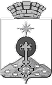 АДМИНИСТРАЦИЯ СЕВЕРОУРАЛЬСКОГО ГОРОДСКОГО ОКРУГА ПОСТАНОВЛЕНИЕАДМИНИСТРАЦИЯ СЕВЕРОУРАЛЬСКОГО ГОРОДСКОГО ОКРУГА ПОСТАНОВЛЕНИЕ12.09.2019                                                                                                         № 957                                                                                                        № 957г. Североуральскг. Североуральск«8-2. Гришковский Андрей Владимирович руководитель Государственного бюджетного учреждения Свердловской области «Краснотурьинская ветеринарная станция по борьбе с болезнями животных»   9521325934,    +7(34384)65023,    vetkrtur@mail.ru	              »«21-1. Самоделкин Валерий ВасильевичГлава Управления Администрации Североуральского городского округа в поселках Калья и Третий Северный   9501958657	              »«9. Дармин Александр Павлович главный специалист по мобилизационной работе и секретному делопроизводству»   9089135340	                  »